SUPPLEMENTAL MATERIALSSupplemental Table . CpG sites analyzed by bisulfite pyrosequencing. Supplemental Table . Pearson correlations among CpG analyzed by bisulfite pyrosequencing located on MIR124-3.Supplemental Table . Pearson correlations among CpG analyzed by bisulfite pyrosequencing located on GNAL.Supplemental Table . Pearson correlations among CpG analyzed by bisulfite pyrosequencing located on MCC.Supplemental Figure 1. Structural quation odel for the mediated association of maternal arsenic concentration and birth gestational age by DNAm of .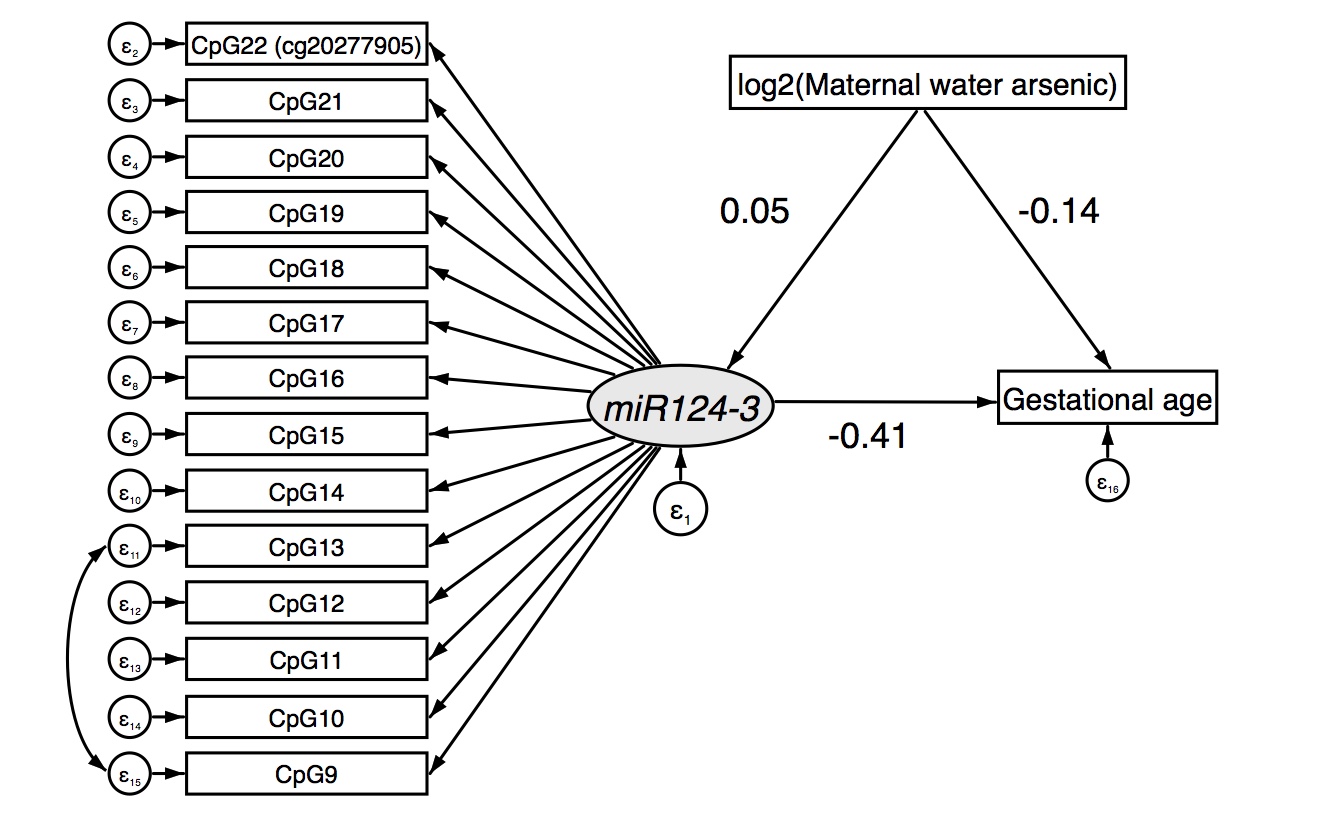 Supplemental Table . Parameter estimates from the structural equation model for the mediated effect of maternal arsenic concentration on birth gestational age through variation of DNAm of .Supplementary Figure 2. Structural quation odel for the mediated association of maternal arsenic concentration and birth gestational age by DNAm of GNAL.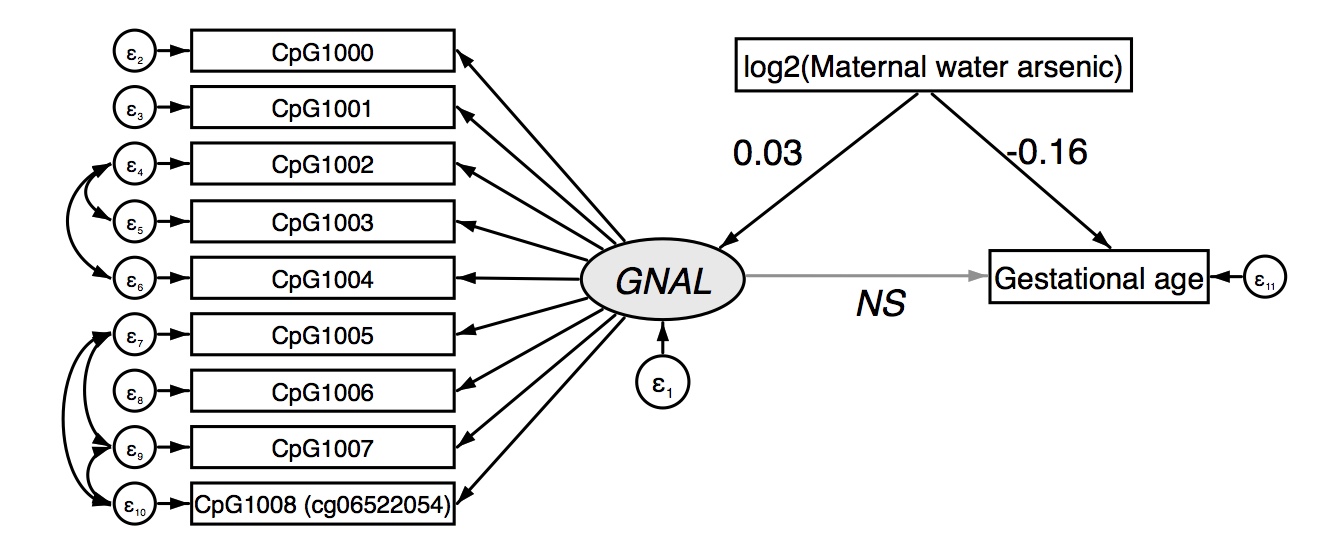 NS=non-significantSupplementary Table . Parameter estimates from the structural equation model for the mediated effect of maternal arsenic concentration on birth gestational age through variation of DNAm of GNAL. Supplementary Figure 3. Structural quation odel for the mediated association of maternal arsenic concentration and birth gestational age by DNAm of MCC.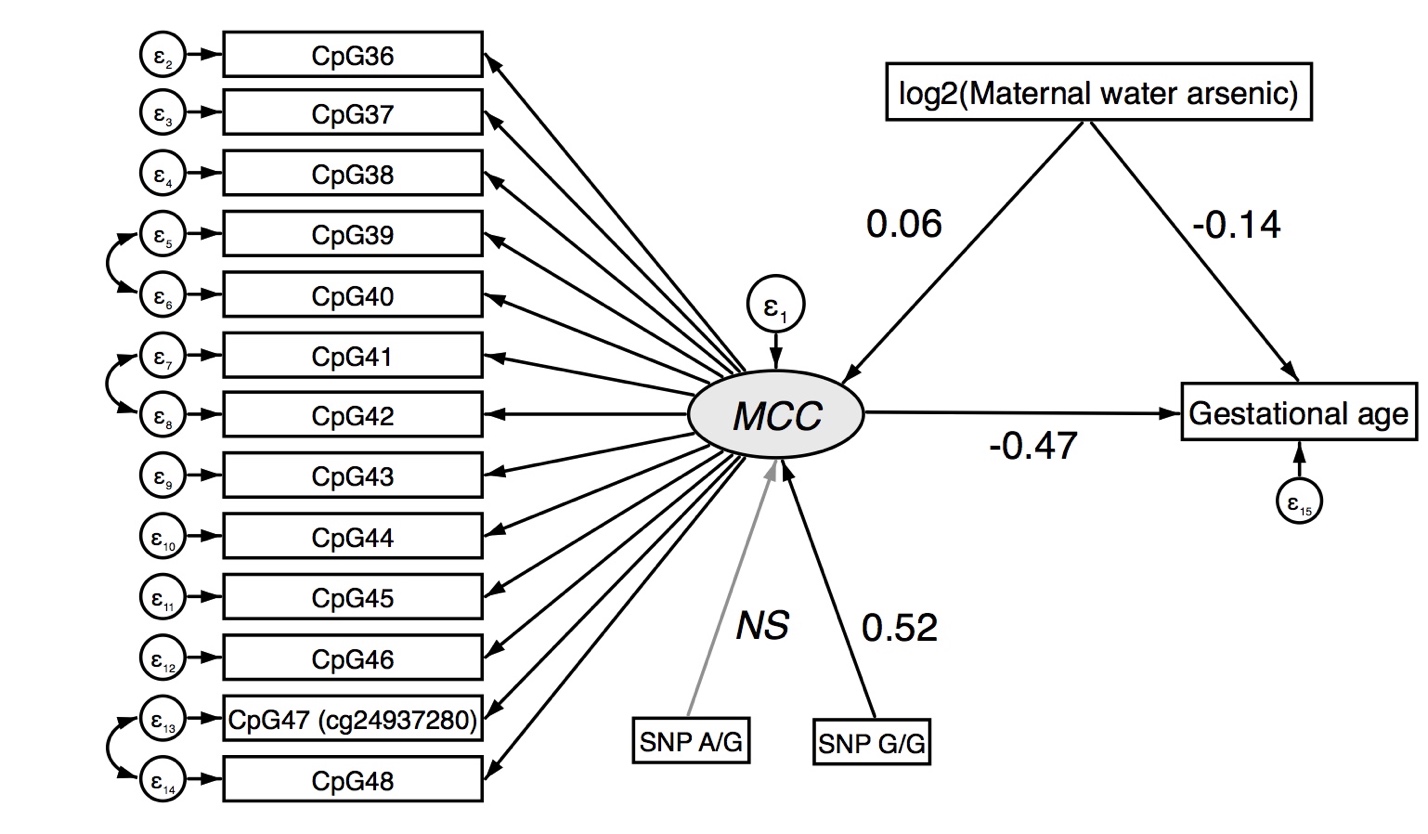 NS=non-significantSupplementary Table . Parameter estimates from the structural equation model for the mediated effect of  on birth gestational age through variation of DNAm of MCC. Supplementary Figure 4. Unadjusted structural equation model for the mediated effect of maternal  concentration on birth gestational age through variation of DNAm of CpGs in R124-3 and MCC.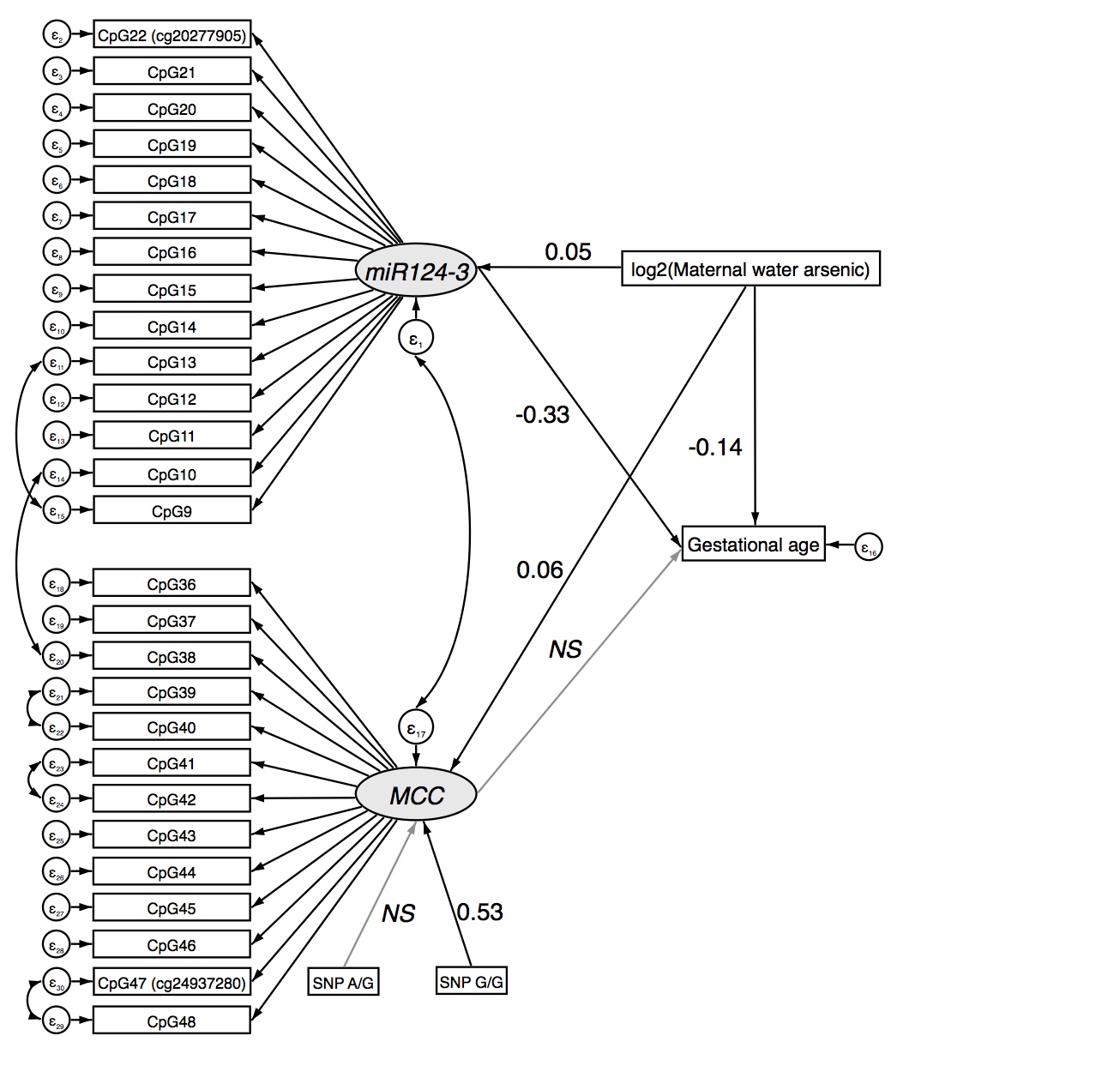 Supplemental Table . Unadjusted structural equation model for the mediated effect of maternal arsenic concentration on birth gestational age through variation of DNAm of CpGs in R124-3 and MCC.Supplementary Figure 5. Adjusted structural equation model for the mediated effect of  on birth gestational age through variation of DNAm of CpGs inR124-3 and MCC.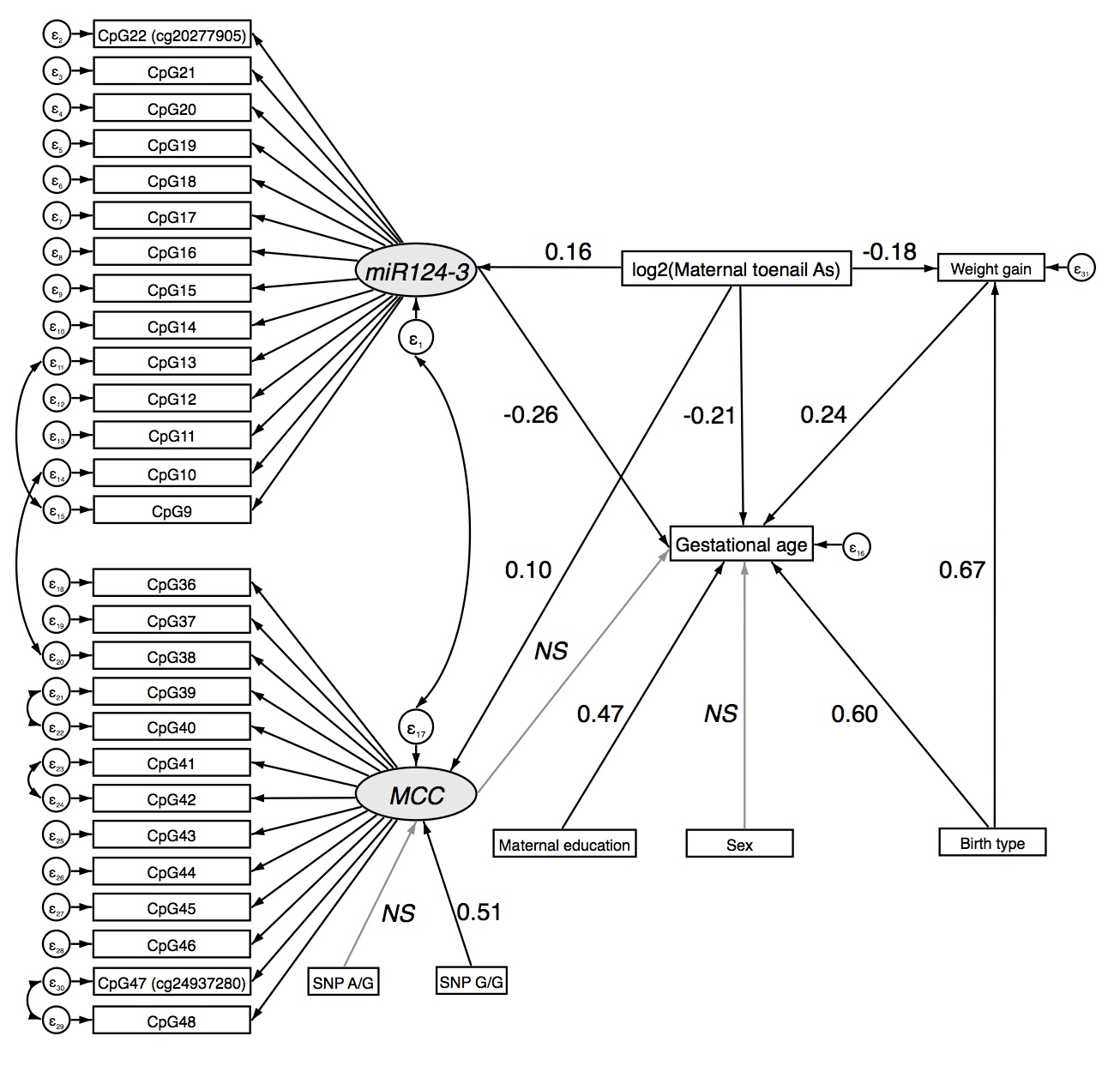 NS=non-significantSupplemental Table . Structural equation model for the mediated effect of on birth gestational age through variation of DNAm of CpGs in R124-3 and MCC.Supplementary Figure 6. Adjusted tructural equation model for the mediated effect of maternal toenail arsenic concentration at enrollment on birth gestational age through variation of DNAm of CpGs in R124-3 and MCC.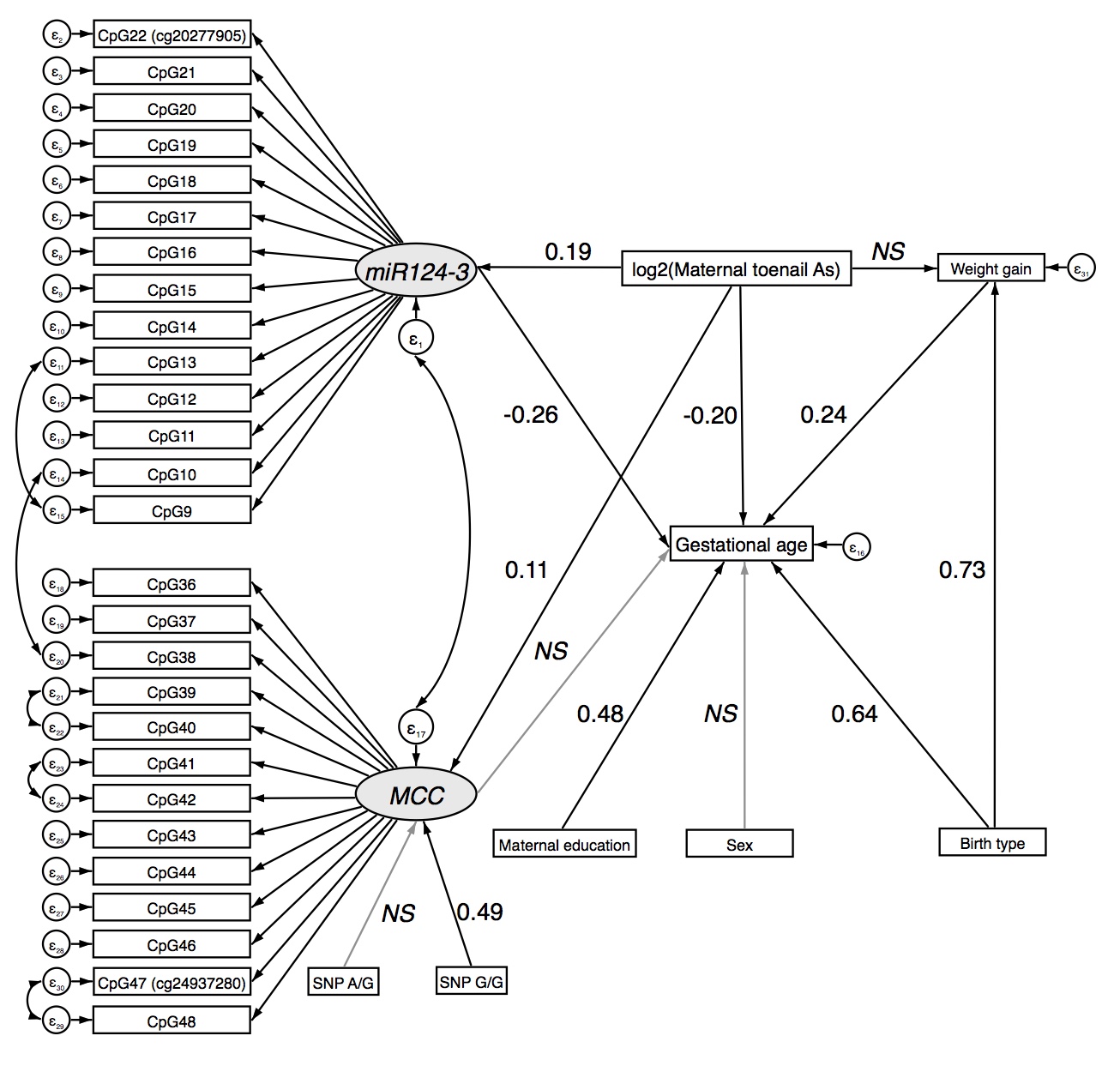 Supplemental Table 1. Structural equation model for the mediated effect of maternal toenail arsenic concentration at enrollment on birth gestational age through variation of DNAm of CpGs inR124-3 and MCC.GeneCpG siteGenome coordinatesMean methylation % (SD)MIR124-3CpG 22 (cg20277905)Chr20:631783642.24 (2.68)CpG 21Chr20:631783723.80 (3.95)CpG 20Chr20:631783771.31 (2.06)CpG 19Chr20:631783833.93 (4.07)CpG 18Chr20:631783922.67 (2.96)CpG 17Chr20:631783970.69 (1.92)CpG 16Chr20:631783991.99 (2.14)CpG 15Chr20:631784025.76 (2.68)CpG 14Chr20:631784080.63 (1.56)CpG 13Chr20:631784161.24 (3.23)CpG 12Chr20:631784203.41 (2.97)CpG 11Chr20:631784221.06 (1.93)CpG 10Chr20:631784291.67 (4.11)CpG 9Chr20:631784332.88 (3.78)GNALCpG 1000Chr18:117524621.05 (1.38)CpG 1001Chr18:117524654.25 (2.24)CpG 1002Chr18:117524782.14 (2.12)CpG 1003Chr18:117524812.25 (2.13)CpG 1004Chr18:117524942.37 (1.64)CpG 1005Chr18:117524971.84 (1.41)CpG 1006Chr18:117524991.27 (1.60)CpG 1007Chr18:117525171.63 (1.80)CpG 1008 (cg06522054)Chr18:117525393.19 (2.31)MCCCpG 48Chr5:1134880532.20 (2.67)CpG 47 (cg24937280)Chr5:1134880601.73 (2.26)CpG 46Chr5:1134880780.26 (1.06)CpG 45Chr5:1134880851.21 (1.76)CpG 44Chr5:1134880910.35 (1.08)CpG 43Chr5:1134880960.67 (1.28)CpG 42Chr5:1134881022.63 (2.16)CpG 41Chr5:1134881042.72 (2.08)CpG 40Chr5:1134881102.51 (2.14)CpG 39Chr5:1134881162.55 (2.17)CpG 38Chr5:1134881180.69 (1.87)CpG 37Chr5:1134881320.75 (1.13)CpG 36Chr5:1134881340.92 (1.30)CpG22 (cg20277905)CpG21CpG20CpG19CpG18CpG17CpG16CpG15CpG14CpG13CpG12CpG11CpG10CpG210.20*†CpG200.34*†0.17*†CpG190.10*†0.09*†0.14*†CpG180.24*†0.17*†0.27*†0.20*†CpG170.16*†0.070.26*†0.13*†0.12*†CpG160.19*†0.18*†0.25*†0.19*†0.28*†0.19*†CpG150.33*†0.300.28*†0.09*†0.19*†0.080.22*†CpG140.22*†0.17*†0.14*†0.09*†0.12*†0.16*†0.23*†0.30*†CpG130.080.050.10*†0.060.09*†0.16*†0.13*†0.010.14*†CpG120.36*†0.25*†0.29*†0.24*†0.27*†0.22*†0.40*†0.42*†0.29*†0.13*†CpG110.27*†0.13*†0.35*†0.17*†0.22*†0.27*†0.28*†0.26*†0.35*†0.20*†0.33*†CpG100.12*†0.16*†0.21*†0.080.16*†0.16*†0.24*†0.21*†0.11*†0.14*†0.23*†0.29*†CpG90.10*†0.14*†0.15*†0.16*†0.17*†0.16*†0.20*†0.11*†0.080.46*†0.26*†0.16*†0.12*†*P <0.05, unadjusted; † P<0.05, FDR adjusted*P <0.05, unadjusted; † P<0.05, FDR adjusted*P <0.05, unadjusted; † P<0.05, FDR adjusted*P <0.05, unadjusted; † P<0.05, FDR adjusted*P <0.05, unadjusted; † P<0.05, FDR adjusted*P <0.05, unadjusted; † P<0.05, FDR adjusted*P <0.05, unadjusted; † P<0.05, FDR adjusted*P <0.05, unadjusted; † P<0.05, FDR adjusted*P <0.05, unadjusted; † P<0.05, FDR adjusted*P <0.05, unadjusted; † P<0.05, FDR adjusted*P <0.05, unadjusted; † P<0.05, FDR adjusted*P <0.05, unadjusted; † P<0.05, FDR adjusted*P <0.05, unadjusted; † P<0.05, FDR adjusted*P <0.05, unadjusted; † P<0.05, FDR adjustedCpG1000CpG1001CpG1002CpG1003CpG1004CpG1005CpG1006CpG1007CpG10010.34*†CpG10020.25*†0.41*†CpG10030.33*†0.37*†0.49*†CpG10040.34*†0.57*†0.67*†0.48*†CpG10050.28*†0.34*†0.30*†0.41*†0.59*†CpG10060.44*†0.44*†0.31*†0.50*†0.49*†0.54*†CpG10070.21*†0.25*†0.26*†0.33*†0.52*†0.70*†0.45*†CpG1008 (cg06522054)0.22*†0.34*†0.25*†0.36*†0.52*†0.67*†0.42*†0.68*†*P <0.05, unadjusted; † P<0.05, FDR adjusted*P <0.05, unadjusted; † P<0.05, FDR adjusted*P <0.05, unadjusted; † P<0.05, FDR adjusted*P <0.05, unadjusted; † P<0.05, FDR adjusted*P <0.05, unadjusted; † P<0.05, FDR adjusted*P <0.05, unadjusted; † P<0.05, FDR adjusted*P <0.05, unadjusted; † P<0.05, FDR adjusted*P <0.05, unadjusted; † P<0.05, FDR adjusted*P <0.05, unadjusted; † P<0.05, FDR adjustedCpG36CpG37CpG38CpG39CpG40CpG41CpG42CpG43CpG44CpG45CpG46CpG47 (cg24937280)CpG370.42*†CpG380.31*†0.25*†CpG390.53*†0.41*†0.27*†CpG400.45*†0.39*†0.26*†0.71*†CpG410.41*†0.36*†0.23*†0.49*†0.41*†CpG420.44*†0.38*†0.26*†0.55*†0.46*†0.61*†CpG430.49*†0.39*†0.30*†0.45*†0.46*†0.38*†0.46*†CpG440.40*†0.33*†0.20*†0.29*†0.22*†0.27*†0.34*†0.31*†CpG450.43*†0.52*†0.29*†0.37*†0.36*†0.44*†0.49*†0.47*†0.33*†CpG460.27*†0.27*†0.18*†0.19*†0.28*†0.33*†0.37*†0.33*†0.32*†0.31*†CpG47 (cg24937280)0.46*†0.28*†0.29*†0.43*†0.49*†0.47*†0.50*†0.42*†0.21*†0.38*†0.41*†CpG480.40*†0.33*†0.22*†0.33*†0.35*†0.34*†0.42*†0.34*†0.25*†0.38*†0.36*†0.56*†*P <0.05, unadjusted; † P<0.05, FDR adjusted*P <0.05, unadjusted; † P<0.05, FDR adjusted*P <0.05, unadjusted; † P<0.05, FDR adjusted*P <0.05, unadjusted; † P<0.05, FDR adjusted*P <0.05, unadjusted; † P<0.05, FDR adjusted*P <0.05, unadjusted; † P<0.05, FDR adjusted*P <0.05, unadjusted; † P<0.05, FDR adjusted*P <0.05, unadjusted; † P<0.05, FDR adjusted*P <0.05, unadjusted; † P<0.05, FDR adjusted*P <0.05, unadjusted; † P<0.05, FDR adjusted*P <0.05, unadjusted; † P<0.05, FDR adjusted*P <0.05, unadjusted; † P<0.05, FDR adjusted*P <0.05, unadjusted; † P<0.05, FDR adjustedPathwayEffectβ CoefficientPPathwayEffect(95% CIs)Plog2() → Directlog2(→ Gestational ageDirect→ Gestational ageDirectlog2() → → Gestational ageIndirectSEM fit measures (robust): χ2=14., p=0.006; CFI=0.94; RMSEA=0.032SEM fit measures (robust): χ2=14., p=0.006; CFI=0.94; RMSEA=0.032SEM fit measures (robust): χ2=14., p=0.006; CFI=0.94; RMSEA=0.032SEM fit measures (robust): χ2=14., p=0.006; CFI=0.94; RMSEA=0.032